THESIS TITLE N. M. Author11,*, N. M. Author221Organization1Address of Organization1 2Organization2Address of Organization2*e-mail: author1@mail.ruAbstract. 1 paragraph. No more than 10 lines. The font size is 11. Justified. Left and right margins are 0.5 cm each. Line spacing is single. References to the literature, acronyms and abbreviations are not allowed.Key words: no more than 15 words (phrases). The font size is 11. Line spacing is single. Justified. Indents left and right 0.5 cm. Thesis text. The font size is 12. Line spacing is single. The first paragraph is typed without indentation. The text is not divided into sections, is not in italics and bold. Justified. Automatic word wrap is allowed. Resizing margins, font, and line spacing is not allowed.Subsequent paragraphs are typed with the indentation of the first line - 0.5 cm. Sheet size: 21 cm × 29.7 cm (A4 format). Margins of 2 cm on each side. The maximum size of the thesis is 2 (two) full pages. Acknowledgments are placed at the end of the text without highlighting the section.The number of drawings is no more than 1 per page. The figure is highlighted in blank lines above and below. The signature for the figure is made in 11 fonts and is aligned in width - if the signature contains more than 1 line, or in the center - if 1 line. After the caption to the figure, you must skip one line.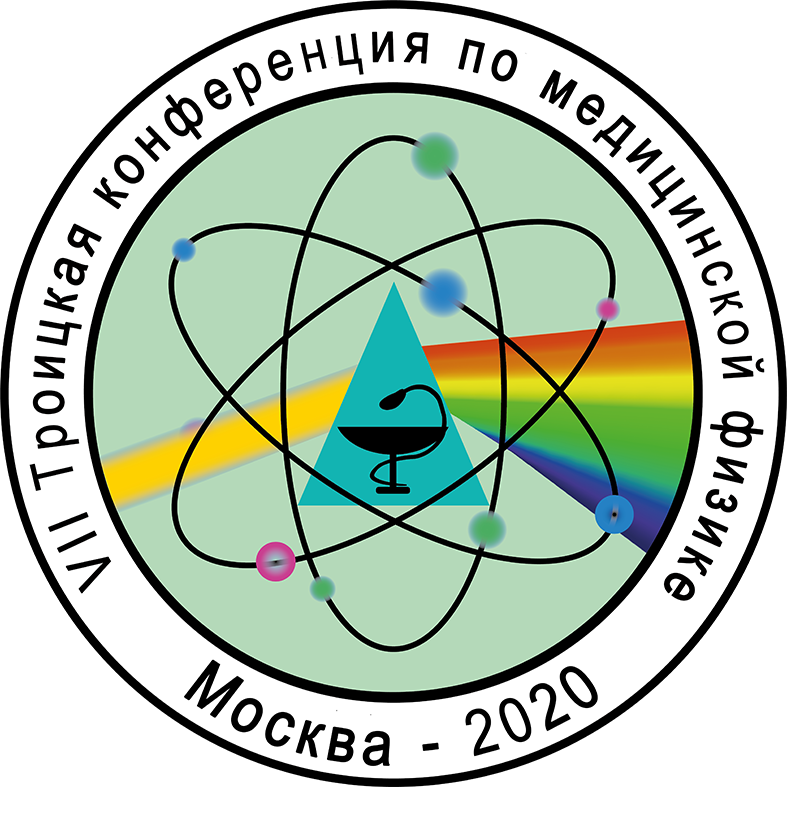 Fig. 1. Capture for Figure 1.Table captions are made in 11 fonts and are aligned in width.References to cited literature are given in square brackets: [1]. The list of references is placed at the end and is separated from the text by two empty lines. Alignment without indentation. Examples of the design of various types of cited literature are given below.After the list of references two lines are skipped. The following are in English: name, authors, names of organizations - places of authors' work, speaker's email, annotation, keywords, designed in accordance with the template.ReferencesLario D., Kallenrode M.B., Decker R.B. et al. // Astrophys. J. 2006. V. 653. P. 1531.Ochelkov Yu. P. // J. Phys. Conf. Ser. 2013. V. 409. № 1. Art. № 12183.Kuzmin A.I. Cosmic ray variations and solar activity. M.: Nauka, 1968. 157 p.Dvornikov V.M., Sdobnov V.E., Sergeev A.V. // Variations of cosmic rays. Book of articles. M.: IZMIRAN, 1986. P. 232.Koneva N.A., Trishkina L.I., Lychagin D.V., Kozlov E.V. et al. // in the book: New methods in physics and mechanics of a deformable solid. Part 1. Ed. V.E. Panin. Tomsk: TSU, 1990. P. 83.Gopalswamy N., Akiyama S., Yashiro S. et al. // Proc. of the 14th IIES (Alexandria, 2015). P. 1.Omodei N., Pesce-Rollins M., Longo F. et al. // arXiv: 1803.07654. 2018.Baranova E.R., Zlokazov V.B., Kobelev L.Ya. et al. Patent of RF № 1779192, cl. H01C7/00. 1996.Gromova O.V. High resolution spectroscopy of sulfur-containing molecules such as XY2. PhD thesis. Tomsk: Tomsk State. Univ., 2010. 200 p.